Szivárvány 44.                             Vándorkomédiások 20-21. oldalHorgas Béla versének részletét találod elrejtve az ábrában. Ha a megfelelő sarokból indulsz, csigavonalban megtalálod a verset.Szivárvány 44.                              MegfejtésVándorkomédiások 20-21. oldalHorgas Béla versének részletét találod elrejtve az ábrában. Ha a megfelelő sarokból indulsz, csigavonalban megtalálod a verset.A bohóc,ha sír, ha nevet,másra gondol, mindig másra,nevetésben a sírásra…leláncolt szárnyas,azt mondja:„Vágtass!Nincs lovad?Legyél ló: magad!/A bal alsó sarokból kell indulni!/IDNIMLODNOGAGNRÁZSTLOCNRMYDAVOLSCNÁSÁA?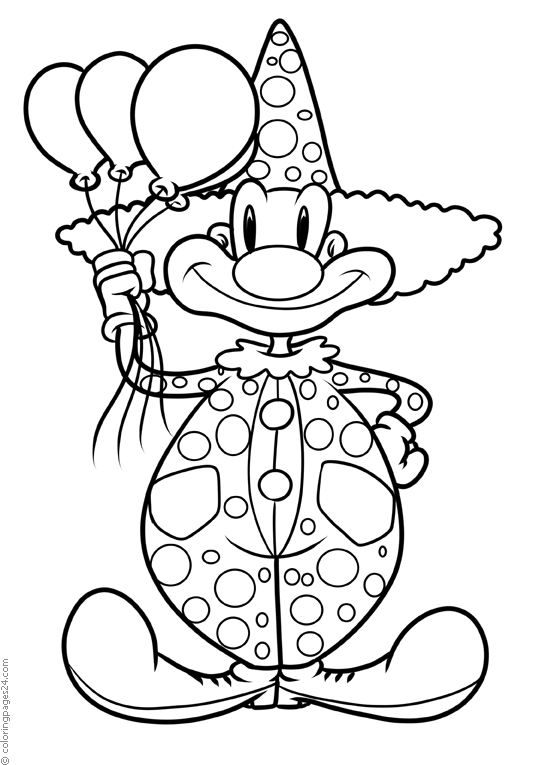 ILÁSSLNEMRAE!!LTAZGDSAENTYASRVEMÉLL ÓMAGASEVONDJAVÁGTÁNETÉSBENASÍRAABOHÓCHASÍRHIDNIMLODNOGAGNRÁZSTLOCNRMYDAVOLSCNÁSÁA?ILÁSSLNEMRAE!!LTAZGDSAENTYASRVEMÉLL ÓMAGASEVONDJAVÁGTÁNETÉSBENASÍRAABOHÓCHASÍRH